«14» декабря 2023 г.									№ 630Об отмене Постановления от 20.02.2015 № 30 «Об утверждении проекта планировки и межевания квартала жилой застройки многоквартирными домами (до 12 этажей) на земельных участках с кадастровыми номерами 24:04:6101008:46, 24:04:6101008:47, 24:04:0101001:302, 24:04:0101001:308 общей площадью 140 га по адресу: Красноярский край, Березовский район, п. Березовка»На основании п. 1 ст. 48 Федерального Закона от 06.10.2003 № 131-ФЗ «Об общих принципах организации местного самоуправления в РФ», ст. 24, 25 Градостроительного кодекса РФ, руководствуясь п. 4 ст. 5.1 Устава поселка Березовка,ПОСТАНОВЛЯЮ: Отменить Постановление от 20.02.2015 № 30 «Об утверждении проекта планировки и межевания квартала жилой застройки многоквартирными домами (до 12 этажей) на земельных участках с кадастровыми номерами 24:04:6101008:46, 24:04:6101008:47, 24:04:0101001:302, 24:04:0101001:308 общей площадью 140 га по адресу: Красноярский край, Березовский район, п. Березовка».2.   Контроль за исполнением настоящего Постановления возложить на главного специалиста по вопросам градостроительства и архитектуры администрации п. Березовка (Филипович М.С.).3.  Постановление вступает в силу со дня подписания. Исполняющий полномочия Главы поселка									А.Н. Сабуров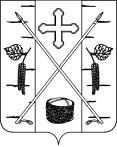 АДМИНИСТРАЦИЯ ПОСЕЛКА БЕРЕЗОВКАБЕРЕЗОВСКОГО РАЙОНА КРАСНОЯРСКОГО КРАЯПОСТАНОВЛЕНИЕп. Березовка